Gedragsprotocol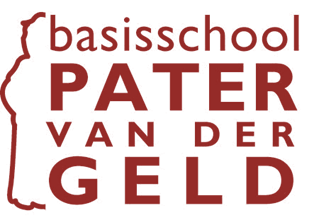 Conceptversie mei 20221.InleidingIn dit document beschrijven wij de wijze waarop onderwijs ondersteuning wordt uitgevoerd en hoe we de kwaliteit bewaken. Het document in geschreven door de intern begeleiders voor het team met als doel samenhang te brengen aan alles wat wordt ingezet ten behoeve van zicht op ontwikkeling van de leerling, de groep en de school. 1.1 Visie:Recht doen aan ieder kind door samen te denken, durven en doen.Vanuit nieuwsgierigheid en inspiratie de betrokkenheid van kinderen vergroten waardoor ieder kind op eigen wijze de kans krijgt om zijn/haar grenzen te verleggen zodat zij met vertrouwen eigen keuzes kunnen maken richting de toekomst.Wij willen ervoor staan dat ieder kind uniek is. Vanuit een veilige en respectvolle en vertrouwde omgeving willen we onze leerlingen de kans bieden om zichzelf te ontwikkelen in zijn/haar talenten met daarbij heldere doelen voor ogen. Eigenaar zijn en worden binnen deze persoonlijke ontwikkeling is in onze ogen één van de speerpunten hierbij. We werken vanuit een veilig pedagogisch klimaat waarbij er ingezet wordt op het continu bevorderen van pedagogisch vakmanschap van ons team. Ondersteund door het kernteam sociale veiligheid worden er in de groepen activiteiten en lessen aangeboden om dit te bevorderen.
1.2 Pedagogisch handelen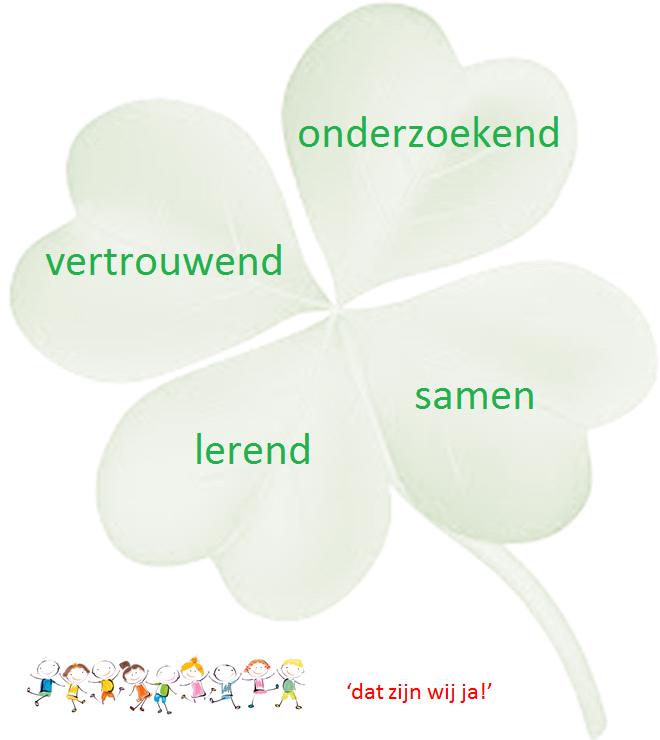 Om onze visie Recht doen aan ieder kind door samen te denken, durven en doen werkelijkheid te laten worden, werken we vanuit een veilig pedagogisch klimaat.   Op basisschool Pater v.d. Geld willen we met ons onderwijs bereiken dat elke leerling een plek krijgt in onze maatschappij, waarbij het bewust gebruik kan maken van vaardigheden en talenten.  Dit vanuit onze missie: Lerend, vertrouwend, onderzoekend, samen.
Naast het continu bevorderen van pedagogisch vakmanschap van ons team, worden er in de groepen activiteiten en lessen aangeboden om dit te bevorderen.Hiervoor is een cyclisch proces van pedagogisch handelen ontwikkeld met als doel: de sociale veiligheid van kinderen te kunnen garanderen en het optimaliseren van het pedagogisch groepsklimaat.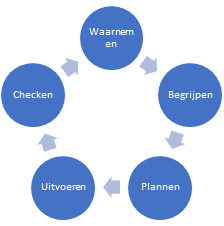 1.3 De vijf pijlers onder onze visie: 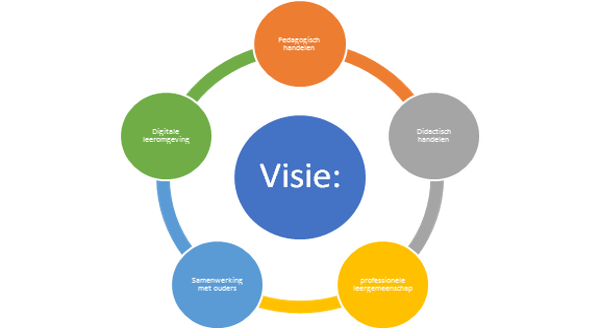 Pedagogisch handelenDidactisch handelenSamenwerken met oudersProfessionele leergemeenschapDigitale leeromgeving1.4 Protocol gedrag. Dit protocol is onderdeel van het sociaal veiligheidsbeleid en richt zich met name op het curatieve beleid. Met dit gedragsprotocol willen we werken aan gewenst gedrag. Het protocol zal eenieder op de Pater v.d. Geld school houvast bieden en richtlijnen geven bij het voorkomen van – en oplossen van ongewenst en grensoverschrijdend gedrag.Het protocol dient ertoe ondersteuning te bieden aan de ontwikkeling van zelfstandige en zelfsturende leerlingen. Daarbij dient het protocol een lijn door de school te zijn, waarnaar gehandeld wordt, zodat er sprake is van een veilige leeromgeving voor iedereen.Er zijn drie manieren om ongewenst en grensoverschrijdend gedrag op een verantwoorde wijze binnen de school vorm te geven:Time-out procedureAfspraken procedureProtocol schorsing en verwijdering van stichting Leerrijk!2. Time-out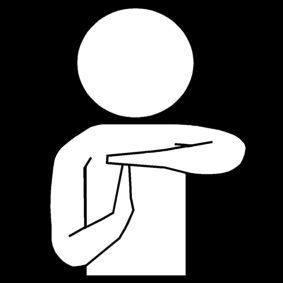 Een time-out is geen straf. In een time-out zondert een leerling zich af op een vaste plek. Het doel van de time-out is om de leerling te helpen in het terugvinden van zijn emoties, het vergroten van sociaal gedrag en verantwoordelijkheidsgevoel, zodat de leerling na de time-out weer deel kan nemen aan de activiteit in de eigen groep. De leerling kiest zelf voor de time-out of de leerkracht geeft een opgelegde time-out door op een zo neutraal mogelijke toon aan te geven dat afkoelen een positieve actie is die de leerling onderneemt als hij/zij zijn emoties of energie niet kan bedwingen/reguleren.2.1 Wanneer een time-out?De leerling kan zelf aangeven wanneer het een time-out nodig heeftIndien de leerling zelf een time-out wil kan dit alleen binnen de eigen klas en pakt de leerling het pictogram met het time-out teken. Deze wordt dan op de eigen tafel gelegd. Indien de leerling een time-out wil tijdens buitenspelen of gym, kan het naar de time-out plek toe gaan.Leerling gaat naar vast time-out plek in de klasTijd instellen m.b.v. timetimer: 5 minutenDe regels van de time-out zijn duidelijk zichtbaar op de time-out plekLeerling gaat terug naar zijn/haar plek en gaat verder waar hij/zij mee bezig wasDe leerkracht praat niet over de time-out en de aanleiding voor de time-out. De leerkracht plaatst slechts een korte positieve stimulerende opmerking. Een leerling mag max 2x per dag gebruik maken van de time-out in de groep.De leerkracht kan het initiatief nemen om een leerling een time-out te geven. We spreken dan van een opgelegde time-out.
De leerkracht geeft bij een mogelijke time-out vooraf een waarschuwing, dat de time-out in aantocht is.De leerkracht geeft een time-out door een pictogram op de tafel van de leerling te leggen of noemt de naam van de leerling en maakt het time-out teken.Leerling gaat naar vast time-out plek in de klasTijd instellen m.b.v. timetimer: 10 minutenDe regels van de time-out zijn duidelijk zichtbaar op de time-out plekLeerling gaat terug naar zijn/haar plek en gaat verder waar hij/zij mee bezig wasDe leerkracht praat over de time-out en de aanleiding voor de time-outDe eerste time-out is binnen de klas, indien dit niet het gewenste resultaat oplevert, kan een tweede time-out nodig zijn. Deze is dan buiten de klas in een andere klas.De leerling gaat zo rustig mogelijk naar de vaste time-out plek in de andere groepTijd van time-out wordt aangegeven m.b.v. een timetimer: 15 minutenEr wordt geen werk aangeboden, dit wordt later in de eigen klas gemaaktDe leerling gaat zelf, na de verstreken time-out terug naar de eigen klasBij terugkomst in de klas praat de leerkracht (na de les) over de time-out en de aanleiding voor de time-outDe leerkracht noteert in objectieve termen een korte notitie over de reden/aanleiding van de time-out in ParnassysDe onderwijstijd, die als gevolg van de time-out in de andere groep gemist is, wordt in de ‘eigen tijd’ ingehaald (groep ½ onder schooltijd, groep 3 t/m 8 na schooltijd)Bij inhalen van gemiste tijd na schooltijd (max 30 min) worden de ouders op de hoogte gesteldWanneer een leerling frequent (3x in een week) gebruik moet maken van een time-out in de andere groep, dan:Worden ouders/verzorgers op de hoogte gesteldWordt de intern begeleider op de hoogte gesteld
2.2 Afspraken time-out in de klasDe procedure van de time-out is bekend bij leerkrachten, leerlingen en ouders/verzorgersElke groep heeft een vaste time-out plek in de klasDe time-out plek is naar inzicht van de leerkracht te bepalenDe time-out plek is een prikkelarme plek waar een leerling tot rust kan komenDe plek is zichtbaar voor de leerkracht, minder zichtbaar voor andere leerlingenRegels en afspraken voor een time-out hangen zichtbaar bij de time-out plekEr liggen enkele leesboeken en tekenmaterialen bij de time-out plek2.3 Afspraken time-out buiten de klasEr is een vaste time-out plek op het schoolplein (achter muurtje bij ingang)In de gymzaal is een vaste time-out plekTime-out plekken zijn herkenbaar aan de picto’s en voor iedereen zichtbaarElke groep is gekoppeld aan een andere groep2.4 Aanleren time-outIn de eerste week van het schooljaar wordt de leerlingen geleerdHoe een time-out werktWat een time-out plek isWat de regels zijn voor een leerling bij een time-out en voor de andere leerlingenWordt motor en benzine geoefend (kanjertraining)Dit wordt na elke vakantie kort herhaald.2.5 Verantwoordelijkheden time-outCollega’s spreken elkaar aan als een time-out niet volgens afspraken wordt uitgevoerdHet protocol wordt elke vergadering van het kernteam geagendeerdIntern begeleider bewaakt naleving van het protocolDirecteur is eindverantwoordelijk2.5 Time-out procedure in het kortZelf gekozen time-out:		Time-out kaart op eigen tafelTime-out op vaste plek in de klas10 minuten met timerLezen of tekening makenMax 2x per dagTime-out door leerkracht		Eerst waarschuwenTime-out kaart op eigen tafelTime-out op vaste plek in de klas10 minuten met timerLezen of tekening makenPraat over reden voor time-out2e time-out door leerkracht		Time-out kaart op eigen tafelTime-out op vaste plek in andere groep15 minuten met timerLezen of tekening makenPraat over reden time-outKorte notitie in Parnassys15 min nablijven om werk in te halen (ouders bellen)Bij frequente time-out (3x p week) IB en ouders op hoogte brengen3. Afspraken en regelsOp de Pater v.d. Geld werken we aan het creëren en het behouden van een goede sfeer in de school en in de groep. Aan het begin van elk schooljaar worden in elke groep de schoolafspraken besproken. Daarnaast worden er per groep afspraken gemaakt die in de groep gelden. Deze afspraken worden positief geformuleerd. Daarnaast wordt het tijdspad veilig leefklimaat gevolgd. In dit tijdspad worden alle activiteiten op preventie en monitoring omtrent een veilig leefklimaat gedurende 1 schooljaar beschreven en uitgevoerd.Indien leerlingen niet in staat zijn om zich aan de gezamenlijk gestelde afspraken te houden, gaat de school over naar het ondersteuningsplan gedrag, zodat ongewenst gedrag weer gewenst gedrag wordt. Deze procedure is vooral opgesteld omdat we het van groot belang vinden onderwijs te kunnen blijven bieden in een veilige omgeving voor iedereen.3.1 Ondersteuningsplan gedrag3.1.1 Fase 1 (groene fase)De leerling vertoont gewenst gedrag (houdt zich aan de regels van de school of de groep) en wordt gecorrigeerd door de leerkracht.3.1.2 Fase 2 (oranje fase)De leerling vertoont ongewenst gedrag (houdt zich niet aan de regels van de school of de groep) en wordt gecorrigeerd door de leerkrachtZeg hardop tegen de leerling vanuit de ik-boodschap wat je hem of haar ziet doen. Zorg voor oogcontact. Benoem het gewenste gedrag, denk daarbij aan de school- en groepsafspraken.Geef de leerling de kans om het gewenste gedrag te vertonen. Vertel direct wat de consequentie is als het ongewenste gedrag voortduurt. Voer bij herhaling de consequentie uit.Indien de leerling gewenst gedrag vertoont, geef het een compliment en benoem het zichtbare gewenste gedrag. Bespreek het incident na schooltijd met de leerling, zoek naar mogelijkheden hoe de leerling te ondersteunen en maak heldere afspraken. Noteer kort en objectief het incident, samen met de gemaakte afspraken, in Parnassys.Het ongewenste gedrag herhaalt zich nogmaalsLeerkracht benoemt op neutrale toon wat er is gebeurd, waarvoor de leerling herhaald straf krijgt, benoem specifiek het gewenste gedrag.Benoem duidelijk: ‘Jammer dat het niet lukte, je krijgt nog 1 kans’.Plaats de leerling buiten de groep, de leerling krijgt ‘straf’ werk mee. De leerling neemt weer plaats op de strafplek voor 30 minuten (gebruik timer). De leerling komt aan het einde van de straftijd zelf terug naar de groep. Praat na schooltijd (of in de pauze) over de straf en de aanleiding. Zoek naar mogelijkheden hoe de leerling te ondersteunen en maak heldere afspraken.Noteer kort en objectief het gebeuren als incident, samen met de gemaakte afspraken, in Parnassys.De gemiste onderwijstijd wordt in de ‘eigen’ tijd ingehaald. Informeer ouders direct over de straf, de gemaakte afspraken met de leerling en het inhalen van de gemiste lestijd.Het ongewenste gedrag herhaalt zich nogmaals (op dezelfde dag)Leerkracht benoemt op neutrale toon wat er is gebeurd, waarvoor de leerling nogmaals straf krijgt en benoemt specifiek het ongewenste en gewenste gedrag.Benoem: ‘Jammer, het gaat vandaag niet meer lukken, de rest van de dag zit je in de andere groep’. De leerling krijgt de ‘dag’taak met evt. extra werk mee.De leerling gaat aan het einde van de dag na overleg van leerkracht, intern begeleider en/of directie terug naar de groep. De gemiste onderwijstijd wordt in de ‘eigen’ tijd op dezelfde dag ingehaald.Ouders worden geïnformeerd door directie en uitgenodigd voor een gesprek, bij voorkeur op dezelfde dag, tussen ouder/leerling en leerkracht.Er worden concrete afspraken gemaakt tussen ouder, leerling en leerkracht om herhaling te voorkomen. Afspraken worden door allen ondertekend. Noteer kort en objectief het gebeuren als incident, samen met de gemaakte afspraken, in Parnassys.3.1.3 Fase 3 (rode fase)Structureel en hardnekkig ongewenst gedrag of grensoverschrijdend gedrag*Indien het ondanks het inzetten van de fasen van afspraken/regels voorkomt, dat het ongewenste gedrag structureel en hardnekkig is of grensoverschrijdend is, wordt overgegaan naar betrokkenheid van Ib en directie. Het doel is te achterhalen waar de oorzaak ligt van het ongewenste gedrag, zodat school kan kijken wat er nodig is om het ongewenste gedrag om te buigen naar gewenst gedrag. We spreken van structureel en hardnekkig als de leerlingen meerdere malen tot fase 4 komt, maar ook wanneer er in korte periode meerdere malen straf gegeven wordt. Ouders worden uitgenodigd voor een gesprek. Er worden concrete afspraken gemaakt over:het te verbeteren gedragleerling wordt besproken in het kernteammet ouders wordt gezocht naar een passende aanpak, te denken valt aan inzetten externe expertise (de Kracht, SWV, Teamwijz, GGD, etc)consequenties worden afgesproken bij geen verbetering gedrag, het niet nakomen van afspraken.Deze afspraken worden vastgelegd in een ondersteuningsplan gedrag en weggezet in Parnassys.Ouders, leerkrachten, IB en directie zijn hiervan op de hoogte.* grensoverschrijdend gedrag is: Bij grensoverschrijdend gedrag gaat iemand over de grenzen van een ander. Bijvoorbeeld intimidatie, overmatige controle uitoefenen, pesten, seksuele intimidatie of seksueel misbruik. De ander, de omgeving, maar ook die persoon zelf kan daar grote fysieke, mentale en emotionele schade door oplopen. Vaak hangt het samen met machtsmisbruik en het komt overal voor. Het is belangrijk dat iedereen zorgt voor een veilig klimaat waarin kinderen en jongeren vragen durven te stellen en grenzen durven aan te geven.Ondersteuningsplan gedrag Indien deze afspraken geen effect hebben of niet worden nagekomen dan;worden ouders door directie uitgenodigd voor een gesprek met directie, intern begeleider.de leerling krijgt een officiële waarschuwinger worden concrete afspraken gemaakt, onder vermelding van begin- en evaluatiedatum en over de termijn waarop het gedrag verbeterd moet zijn (max 6 weken), de gemaakte afspraken zijn nagekomen.Ouders worden door directie ingelicht, dat bij niet nakomen van deze gemaakte afspraken de consequentie is dat wordt overgegaan naar het inzetten van het protocol schorsing en verwijdering van stichting Leerrijk!Bij niet nakomen van de gemaakte afspraken treedt het protocol schorsing en verwijdering in werking.4. SchorsingSchorsing van een leerling is met name aan de orde wanneer de directeur bij ernstig ongewenst gedrag van een leerling onmiddellijk moet optreden en er tijd nodig is voor het zoeken naar een oplossing. Bij ernstig ongewenst gedrag van leerlingen, wordt geregistreerd wat er is gebeurd (ook t.a.v. preventieve maatregelen ter voorkoming van ongewenst gedrag), welke afspraken zijn gemaakt en welke besluiten zijn genomen.De rapportage wordt opgeslagen in het leerlingendossier. Ouders hebben recht van inzage in het leerlingendossier van hun kind volgens de daarvoor geldende regels.O.a. de volgende gebeurtenissen kunnen aanleiding zijn tot schorsing:Herhaaldelijk niet gedragen volgens schoolregels;Het in gevaar brengen van andere leerlingen, ouders en/of personeel;Verbaal en/of fysiek geweld tegenover andere leerlingen, ouders en/of personeel.Voorbeelden van verbaal geweld: iemand dreigend toespreken in combinatie met stemverheffing en/of gebaren, die als bedreigend kunnen worden opgevat; dreigementen tot beschadiging van eigendommen van betrokkene of de school; dreigementen over te gaan tot fysiek geweld tegen betrokkene en/of haar of zijn familie en/of de school. Onder verbaal geweld rekenen we ook bedreigingen via sociale media, wanneer deze activiteiten tijdens de schooltijd en/of op school (terrein) plaatsvinden.Voorbeelden van fysiek geweld: slaan, schoppen, bijten, krabben, enz.; bedreiging met en/of gebruik van een wapen of een voorwerp dat als een wapen kan worden gebruikt; beschadiging en/of vernielen van eigendommen van leerlingen, personeel, andere ouders of de school.In het geval dat de schoolregels herhaaldelijk niet nageleefd worden, dient er, alvorens tot schorsing wordt overgegaan, minimaal twee keer gewaarschuwd te zijn in de vorm van een gesprek met leerling en ouders. Deze gesprekken worden vastgelegd in een verslag dat door ouders voor akkoord getekend moet worden. Indien ouders niet willen tekenen, maakt de directeur hier een aantekening van in het verslag.In het geval dat door een leerling de veiligheid voor andere leerlingen en/of personeel en/of ouders in gedrang komt, kan onmiddellijk en zonder waarschuwing overgegaan worden tot schorsing. 4.1 Procedure voor schorsing:Het bestuur heeft de bevoegdheid om tot een schorsing over te gaan gemandateerd aan de directeur;Schorsing van een leerling vindt in principe pas plaats na een gesprek met de leerling en de groepsleerkracht. De ouders worden zo mogelijk voorafgaand aan het schorsingsbesluit over het voornemen gehoord. Als de omstandigheden van het geval zodanig zijn dat de leerling per direct geschorst dient te worden, dan worden de ouders na het schorsingsbesluit gehoord;Schorsing van een leerling dient op basis van een gegronde reden te geschieden;De duur van de schorsing is minimaal één schooldag en maximaal vijf schooldagen, waarna er afspraken worden gemaakt over (voorwaarden m.b.t.) het weer toelaten van de leerling op de school;De directeur deelt het besluit tot schorsing schriftelijk aan de ouders mee. In dit besluit worden vermeld: de reden(en) voor schorsing, de aanvang en tijdsduur van schorsing en eventuele andere genomen maatregelen;Een afschrift van deze mededeling wordt verzonden aan het bestuur van de stichting;De school stelt de leerling in staat, bijvoorbeeld door het opgeven van huiswerk, te voorkomen dat deze een achterstand oploopt;De directeur stelt de inspectie in kennis van de schorsing en de redenen daarvoor als de schorsing langer dan een dag duurt via een formulier dat in het internet schooldossier (ISD) is opgenomen;Er is geen formele mogelijkheid voor ouders om tegen het schorsingsbesluit bezwaar te maken.Wanneer schorsing geen oplossing meer biedt, kan worden overgegaan tot verwijdering van de leerling.5. VerwijderingVerwijdering van een leerling is een maatregel die slechts in het uiterste geval en uiterst zorgvuldig genomen wordt conform de wettelijk vastgestelde procedure. Alleen het bestuur kan een verwijderingsbesluit nemen.Verwijdering is aan de orde bij ernstig wangedrag van de leerling en/of de ouders.5.1 Procedure voor verwijdering:De directeur stelt aan het bestuur een dossier ter beschikking, waarin is bijgehouden welke problemen zijn opgetreden, wat de school eraan gedaan heeft om ze op te lossen om verwijdering van de leerling te voorkomen. Tevens is hierin opgenomen een schriftelijke waarschuwing aan de (ouders van de) leerling, waarbij gewezen wordt op mogelijke verwijdering als het wangedrag aanhoudt;Het bestuur hoort zo snel mogelijk de directeur en de betrokken leerkracht(en);Het bestuur stelt de ouders schriftelijk in kennis van het voornemen tot verwijdering en nodigt de ouders uit voor een gesprek in het kader van ‘hoor-wederhoor’. Van dit gesprek wordt een verslag gemaakt;Het bestuur besluit hierna of verwijdering plaatsvindt. Indien dat het geval is, wordt het verwijderingsbesluit met redenen omkleed (waaronder de afweging tussen het belang van de school bij verwijdering en het belang van de leerling om op de school te blijven) schriftelijk aan de ouders medegedeeld;Het definitieve besluit tot verwijdering van een leerling kan pas worden genomen nadat het bestuur ervoor heeft zorg gedragen dat een andere school bereid is de leerling toe te laten (in het kader van de zorgplicht). Deze andere school wordt vermeld in het verwijderingsbesluit;In het verwijderingsbesluit wordt vermeld dat de ouders binnen 6 weken na dagtekening schriftelijk tegen het besluit bezwaar kunnen maken bij het bestuur;De leerplichtambtenaar wordt van het voornemen en het verwijderingsbesluit in kennis gesteld door het bestuur;Als de ouders geen bezwaar aantekenen, wordt het besluit na zes weken definitief;Indien ouders bezwaar maken, hoort het bestuur hen over dit bezwaarschrift;Het bestuur neemt binnen vier weken na ontvangst van het bezwaarschrift een besluit en brengt de ouders gemotiveerd en per aangetekende brief van de beslissing op het bezwaar op de hoogte;Leggen de ouders zich neer bij het besluit, dan wordt het besluit per direct definitief;Leggen de ouders zich niet neer bij het besluit, dan kunnen zij het besluit aanvechten via de civiele rechterDe beslissing tot definitieve verwijdering wordt kenbaar gemaakt aan de leerplichtambtenaar.Verwijdering van een leerling is ook mogelijk indien de school niet aan de ondersteuningsbehoefte van een leerling kan voldoen.Indien zich voor een leerling de vraag naar extra ondersteuning aandient, moet de school eerst zelf proberen de gevraagde ondersteuning te bieden. Voor de school geldt een onderzoeksplicht ter beoordeling van de vraag of de school aan de ondersteuningsbehoefte van de leerling kan voldoen. Daar moet het schoolondersteuningsplan bij worden betrokken alsmede het samenwerkingsverband Passend Onderwijs.Wanneer de school de ondersteuning niet zelf kan bieden, moet het voor een plek op een andere school zorgen. Over een dergelijke beslissing moet overleg worden gevoerd met de ouders en het samenwerkingsverband Passend Onderwijs. De binnen het samenwerkingsverband geldende procedures moeten dan worden gevolgd.De procedure voor deze verwijdering is gelijk aan de bovenomschreven procedure bij verwijdering wegens wangedrag maar kent een andere aanleiding en motivering.Ouders kunnen een geschil met de school over een verwijdering binnen 6 weken melden bij een onafhankelijke Geschillencommissie Passend Onderwijs (http://onderwijsgeschillen.nl/content/verzoekschrift-gpo-indienen). Geschillencommissie passend onderwijs (GPO) | Onderwijsgeschillen  Melding kan worden gedaan via de site: https://onderwijsgeschillen.nl/zaak-indienen . Hier wordt gevraagd een account aan te maken. Dit kan via de blauwe knop 'Dien een zaak in' of klik op ‘Dien een zaak’ in. Een zaak is pas bij Onderwijsgeschillen ingediend als de indiener na registratie op de knop verzenden drukt. Voor hulp bij het indienen van een zaak kan er gebruik gemaakt worden via het contactformulier op de site of het telefoonnummer: 030 - 280 9590.Deze commissie brengt een niet bindend advies uit aan het bestuur waartegen geen bezwaar of beroep kan worden aangetekend. 6. Gedragswijzer	Aanpak en mondelinge communicatie1.Boos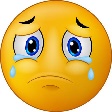 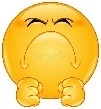 VerdrietigGeïrriteerdBang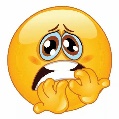 Voel je je niet fijn?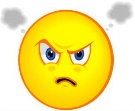 Onrustigte druk2.Je gaat zelf afkoelenDe juf maakt het time-out gebaar of zegt dat het verstandig is om even af te koelenDe time-timer wordt op 10 minuten gezet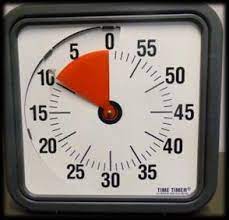 3.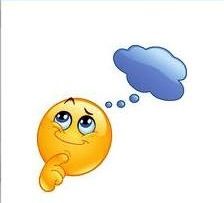 Je denkt na over wat je anders kunt doenJe pakt een leesboek en gaat lezen ofJe maakt een tekening over de situatie4.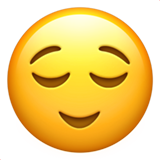 Als je bent afgekoeld, weer rustig bent, ga je verder waar je mee bezig was5.Als het niet lukt om af te koelen, ga je naar een andere klasJe krijgt daar een time-out van 15 minutenLessen worden na schooltijd ingehaaldLeerling: Groep: Leerkracht: Ib: Ab: Periode: Observatie Vanuit ZIEN! Wordt de ondersteuningsbehoefte bepaald:Ik wil me groot voelen Ik wil positieve relaties ervaren Ik wil grip ervaren Wat zetten we in? Gesprekken met ouders/ scenario’s schetsen en ouders (moeder) meenemen in het proces. Lange en korte termijndoelen/verwachtingen. Hulpplan gedrag maken voor de situaties waarbij hij grensoverschrijdend gedrag laat zien. GGD-arts ingeschakeld met de hulpvraag Afstemmen Er wordt afgestemd met de leerkracht en met de ouders middels de IB-ers en directie. Ab heeft een adviserende rol. Zowel leuke als minder leuke zaken worden verteld. Hou het bij feiten als het om een incident gaat. Gedrag Inzetten op het gedrag vraagt om een consequente aanpak. Groepsafspraken gelden voor de hele groep.* Voor de korte termijn: Dit houdt in: De volwassenen bepalen. Zij beheersen en bepalen de kaders van gedrag. Consequenties worden aan gedrag verbonden.  Bij onwenselijke en grensoverschrijdende gedrag moet de leerling de klas uit. Hij gaat direct naar directie of IB. Volwassenen zijn ondersteunend naar elkaar. Ook wanneer de leerling niet wil gaan dan wordt het volgende stappenplan ingezet: Een keer zeggen Dan wijzen naar de deur. Begeleiden naar de deur. Lukt dit niet dan om hulp vragen van een andere volwassene. * Voor de langere termijnPreventief Zaken die niet goed voelen worden niet geaccepteerd. Reageer kort en duidelijk/ teveel woorden komen niet binnen. Inzetten op succeservaringen en verdiepen in wat de leerling. bezighoudt. Dat zijn waardevolle momenten. Laat merken dat we er voor hem zijn zowel in goede als in slechte tijden. Ook buiten moet er altijd iemand zijn die ziet wat er gebeurt. Curatief: Tijdig ingrijpen werkt beter dan achteraf corrigeren. Sappenplan zoals voorheen: Groen: leerling houdt zich aan de afspraken. Hij is in de groep. Oranje: Leerling laat gedrag zien dat niet wenslijk is: Hij gaat naar de andere groep 3 waar hij een time-out plek heeft en onder toezicht is van de leerkracht van de betreffende groep. Rood: Leerling laat gedrag zien dat grensoverschrijdend is. Leerling gaat naar directie/MT. (Incidentmethode) Wat gebeurde er? Wat deed jij? Wat gebeurde er toen? Dat maakt het inzichtelijker voor hem. (externe training voor de groep) Training wordt ingezet voor groepen waarbij het leer en leefklimaat negatief. De training levert een positieve bijdrage aan de sfeer in de groep en vergroot de intrinsieke motivatie om op een prettige manier met elkaar om te gaan. Tijdens de bijeenkomsten wordt met diverse werkvormen en ervaringsoefeningen toegewerkt naar vergroot onderling vertrouwen, begrip, acceptatie en waardering. De leerlingen vergroten hun inzicht in drijfveren voor gedrag en ervaren hoe zij een positieve bijdrage kunnen leveren aan de processen in de groep. Tijdens de training stelt de groep een groepsdoel op en ontdekken zij hoe ze hun gezamenlijke kwaliteiten in kunnen zetten om dit doel te bereiken. Begeleiding Welke regel/afspraak is nu belangrijk? Alle betrokkenen weten ervan.  Evaluatie 